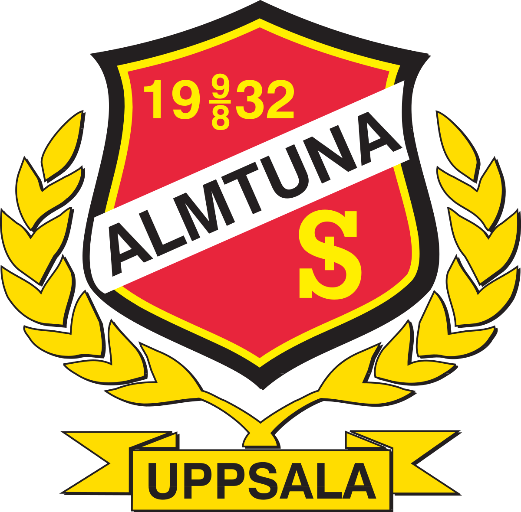 OBS! Betalning endast via Swish.PrislistaWasa Sandwich		15 krFikabröd		10 krKaffe (+ fikabröd)		25 kr (30 kr)Te		10 krLäsk/Vatten		15 krFestis		10 krChips		15 krKexchoklad	  	15 krMjölkchoklad		10 krGodispåse		15 krToast		25 krVarmkorv		20 krGrillkorv		30 krSäljes vid grillplatsenHamburgare (+ dryck)		50 kr (60 kr)Grillkorv		30 kr